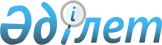 On approval of the checklist for the use of a trademark, service mark, geographical indication of goods or company name
					
			
			
			Unofficial translation
		
					Joint order of the Minister of Justice of the Republic of Kazakhstan dated October 31, 2018 No. 1517 and Minister of National Economy of the Republic of Kazakhstan dated October 31, 2018 No. 48. Registered with the Ministry of Justice of the Republic of Kazakhstan on October 31, 2018 No. 17661.
      Unofficial translation
      In accordance with subparagraph 64) of Article 138, Articles 141, Article 143, of the Entrepreneur Code of the Republic of Kazakhstan dated October 29, 2015, Article 22-1 of the Law of the Republic of Kazakhstan dated 18 March 2002 "On the Bodies of Justice" we hereby ORDER:
      1. To approve the attached checklist for the use of a trademark, service mark, geographical indication of goods or company name. 
      2. Joint order № 647 of the Minister of Justice of the Republic of Kazakhstan, dated December 25, 2015 and № 834 of Acting Minister of National Economy of the Republic of Kazakhstan dated December 30, 2015 "On Approval of the Checklists in the Sphere of Use of Items of Industrial Property "(registered in the Register of State Registration of Regulatory Acts Legal Acts under № 12690, published on December 31, 2015 in Adilet Legal Information System). 
      3. The Department for Intellectual Property Rights of the Ministry of Justice of the Republic of Kazakhstan, in accordance with the legislation of the Republic of Kazakhstan shall: 
      1) ensure state registration of this joint order; 
      2) within ten calendar days from the date of state registration of this joint order with the Ministry of Justice of the Republic of Kazakhstan, send its copy both in the Kazakh and Russian languages to the Republican State Enterprise on the Right Economic Management "Republican Center of Legal Information" of the Ministry of Justice of the Republic of Kazakhstan for official publication and inclusion in the Reference Control Bank of Regulatory Legal Acts of the Republic of Kazakhstan;
      3) place this joint order on the official Internet resource of the Ministry of Justice of the Republic of Kazakhstan after its official publication.
      4. Control over execution of this joint order shall be entrusted to the supervising Vice-Minister of Justice of the Republic of Kazakhstan, the supervising Vice-Minister of National Economy of the Republic of Kazakhstan
      5. This joint order shall be enforced upon expiry of ten calendar days after the day of its first official publication. 
      AGREED 
      with the Legal Statistics and 
      and Special Accounts Committee
      of the Prosecutor General’s Office 
      of the Republic of Kazakhstan  Checklist
      Footnote. Annex - as revised by joint order of the Acting Minister of Justice of the Republic of Kazakhstan № 978 of 30.11.2022 and Acting Minister of National Economy of the Republic of Kazakhstan № 105 of 30.11.2022 (shall be effective since 01.01.2023).
      In the sphere of use of a trade mark, service mark, appellation of origin of goods or trade name
      ____________________________________________________________________
      pursuant to Article 138
      ____________________________________________________________________
      of the Entrepreneurial Code of the Republic of Kazakhstan in relation to individuals and legal entities.
      Name of homogeneous group of entities (facilities) under supervision
      ____________________________________________________________________
      ____________________________________________________________________
      Public authority that ordered the inspection
      ____________________________________________________________________
      Act on the appointment of an inspection       ________________________________
      №, date
      Name of the entity (facility) under supervision
      ____________________________________________________________________
      (Individual Identification Number), business identification number of 
      the entity (facility) under supervision
      ____________________________________________________________________
      Location address
      Official(s) (a) __________________________________________________ 
                                    position, signature
      __________________________________________________________________________ 
                              surname, first name, patronymic (if any)
      Head of the entity being monitored _____________________________________________ 
                                                position, signature
      __________________________________________________________________________ 
                                    surname, first name, patronymic (if any)
					© 2012. «Institute of legislation and legal information of the Republic of Kazakhstan» of the Ministry of Justice of the Republic of Kazakhstan
				
      Minister of Justice of the 

      Republic of Kazakhstan

M. Beketayev

      Minister of National Economy 

      of the Republic of Kazakhstan

T. Suleimenov
Approved
by joint order № 1517
 of the Minister Justice
of the Republic of Kazakhstan
dated October 31, 2018
and № 48 of the Minister of
National Economy
of the Republic of Kazakhstan
Dated October 31, 2018 
№
List of requirements
Complies with the requirements
Does not comply with the requirements
1
2
3
4
1
Use without the consent of the owner (right holder) of a trade mark, service mark, appellation of origin of goods or designations similar to them to the extent of confusion in respect of homogeneous goods or services
2
Presence of registration of relevant agreements on the transfer/grant of the right to the trademark
3
Use of a trade mark in respect of goods that have been lawfully put into circulation in the territory of any of the member states of the Eurasian Economic Union directly by the owner (right holder) of the trade mark or by other persons with his/her consent